INDICAÇÃO Nº 412/2020Indica ao Poder Executivo Municipal a operação tapa Buracos na Rua Esilenio dos Santos Rosa, frente ao número 1.551, no bairro Jardim das Orquídeas, conforme especifica.Excelentíssimo Senhor Prefeito Municipal, Nos termos do Art. 108 do Regimento Interno desta Casa de Leis, dirijo-me a Vossa Excelência para indicar, por intermédio do Setor competente, a operação tapa buracos na Rua Esilenio dos Santos Rosa frente ao número 1.551, Jardim das Orquídeas.Justificativa:A convite dos moradores, estivemos no local e constatamos a necessidade urgente da operação tapa buracos na rua em que especifica, devido a falta de conservação o asfalto esta deteriorando, conforme fotos em anexo, sendo quase impossível o transito de veículos no local, colocando em risco de acidentes os transeuntes, pois os motoristas são obrigados a desviarem do buraco e invadem a contra mão da rua, e os moradores tem dificuldades de utilizar a garagem para o uso do veículos devido o montante de buracos no asfalto, sendo assim solicito que esta justa Indicação seja atendida de imediato. Antes que acidentes graves ocorram no local.Plenário “Dr. Tancredo Neves”, em 07 de Fevereiro de 2.020.                          Paulo Cesar MonaroPaulo Monaro - Vereador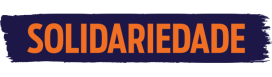 Fotos do local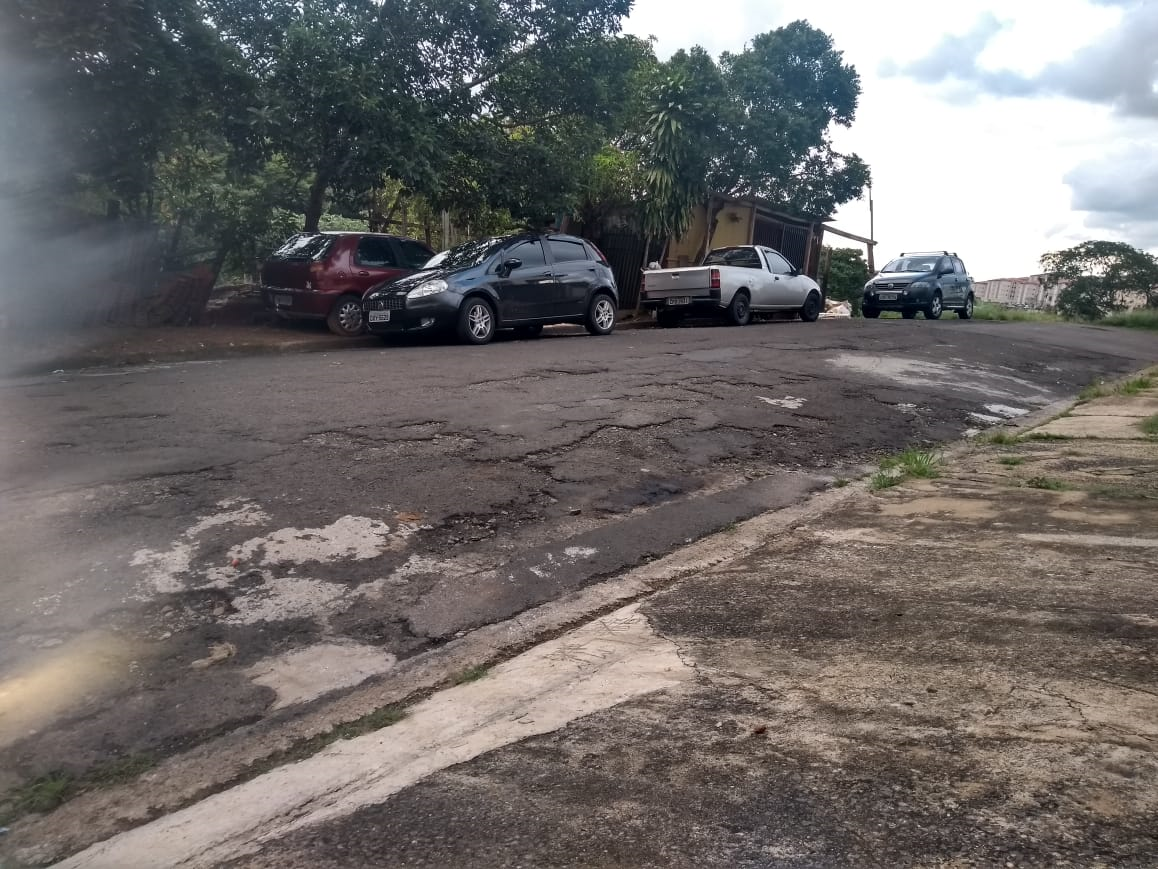 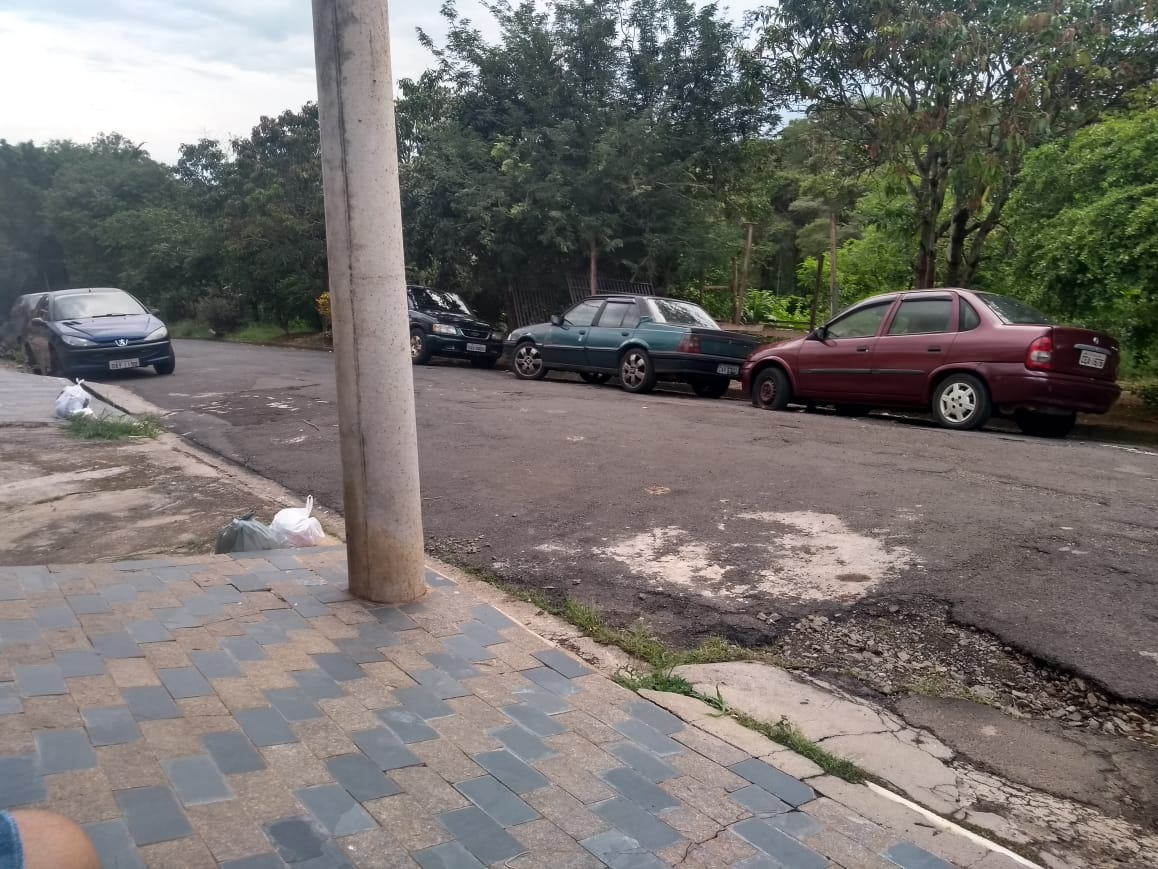 